123  Uruguay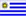 001 - Resolución 29-2004 - Sustitúyese determinados artículos del Reglamento Técnico y de Seguridad de Instalaciones y Equipos destinados al manejo del GLP, aprobado por Resolución 5/004. (2.173*R)002 - Decreto_472-07_Diario_oficial - Introdúzcanse ajustes en la normativa que rige el mercado de gas licuado de petróleo (glp), en envases de 13 y 45 kilogramos.003 - IG1 IG2 Acreditación004 - Modificación Reglamento URSEA 2 - la solicitud realizada a la Unidad Reguladora de Servicios de Energía y Agua (URSEA) e efectos de que habilite reglamentariamente un sistema alternativo de recarga de mocrogarrafas de gas licuado de petróleo (GLP)005 - Modificación Reglamento URSEA 3 - Sustituyese la redacción del artículo 7º del Reglamento Técnico y de Seguridad de Instalaciones y Equipos destinados al manejo del GLP, aprobado por Resolución 5/004.006 - Reglamento URSEA - Apruébase el Reglamento para la Prestación de Actividades de Comercialización Mayorista, Transporte, Envasado, Recarga y Distribución de GLP, y el Reglamento Técnico y de Seguridad de Instalaciones y Equipos destinados al manejo del GLP.007 - Modificiación Reglamento URSEA - Sustitúyese determinados artículos del Reglamento Técnico y de Seguridad de Instalaciones y Equipos destinados al manejo del GLP, aprobado por Resolución 5/004.008 - Prohibición vehicular - Prohíbese el uso de garrafas de GLP, así como de válvulas y demás accesorios de uso residencial como equipamiento para utilizar dicho combustible en vehículos.009 - Reglamento Instalaciones de Gas 216/2002 - Apruébase el denominado "Reglamento de Instalaciones de Gases Combustibles" que se contiene en el Anexo adjunto al presente Decreto y que forma parte del mismo.